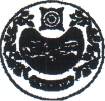 СОВЕТ ДЕПУТАТОВ ЧАРКОВСКОГО СЕЛЬСОВЕТА УСТЬ-АБАКАНСКОГО РАЙОНА РЕСПУБЛИКИ ХАКАСИЯРЕШЕНИЕ28.01.2022                                              аал Чарков    			                           34/4О внесении изменений в решение Совета депутатов Чарковского сельсовета от 26.11.2021 № 24/4 «Об установлении на территории муниципального образования Чарковский сельсовет налога на имущество физических лиц»          В целях приведения решения Совета депутатов Чарковского сельсовета от 26.11.2021 № 24/4 «Об установлении на территории муниципального образования Чарковский сельсовет налога на имущество физических лиц», в соответствии с действующим законодательством, руководствуясь Уставом муниципального образования Чарковский сельсовет,          Совет депутатов Чарковского сельсовета Усть-Абаканского района Республики ХакасияРЕШИЛ:1. Внести следующие изменения в решение Совета депутатов Чарковского сельсовета от 26.11.2021 № 24/4 «Об установлении на территории муниципального образования Чарковский сельсовет налога на имущество физических лиц»:1) слова «Об установлении» указанные в наименовании решения заменить на «О введении»;2) в пункте 1 решения слова «Установить и» исключить;3) в пункте 3 решения слова «Установить» заменить на «Ввести».3. Настоящее решение вступает в силу после его официального опубликования (обнародования).Глава Чарковского сельсоветаУсть-Абаканского района Республики Хакасия                                                  А.А. Алексеенко